DELIBERAÇÃO PLENÁRIA N° 38, DE 9 DE OUTUBRO DE 2014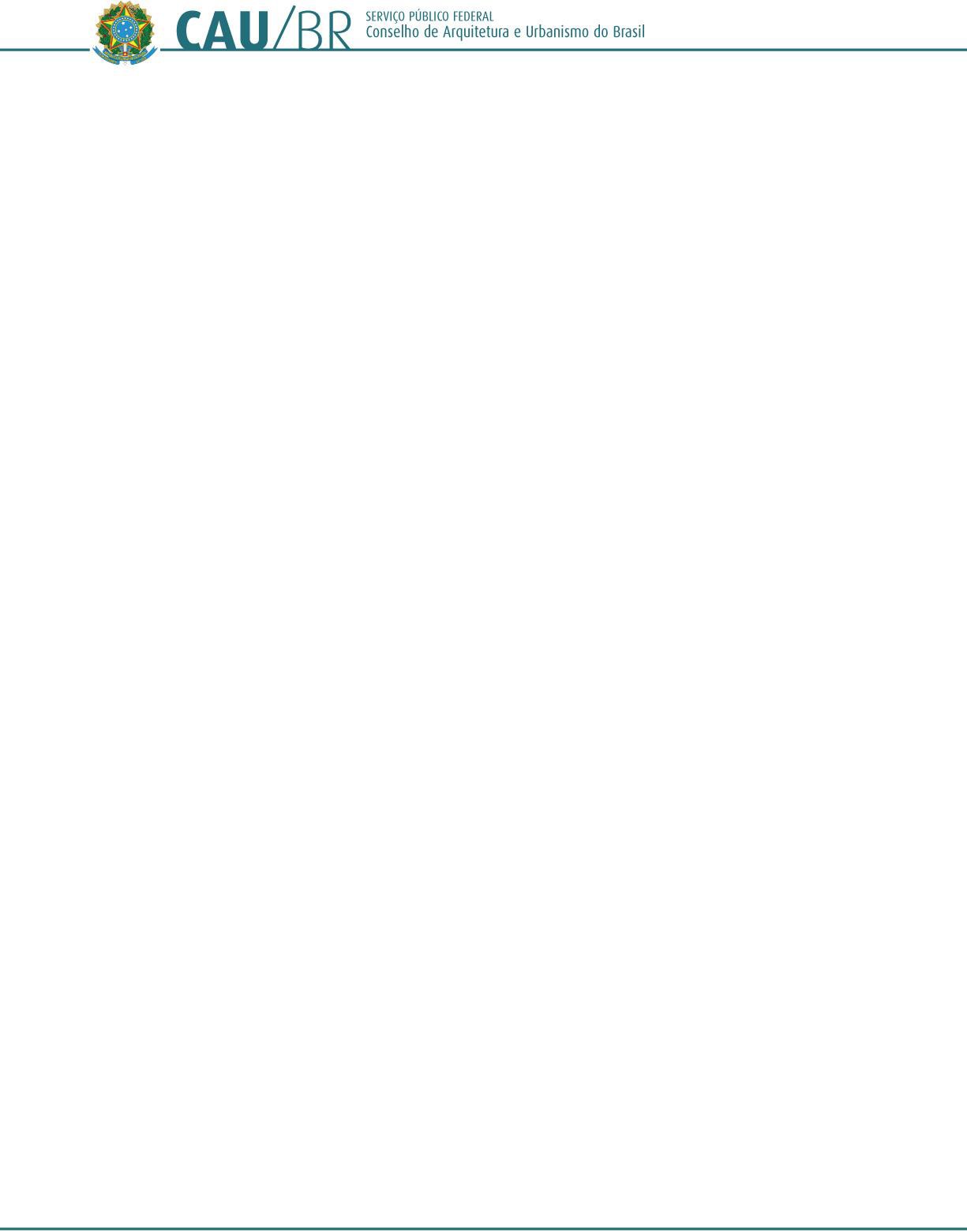 Altera a Deliberação Plenária n° 22, de 2013, que dispõe sobre o Quadro de Pessoal do Conselho de Arquitetura e Urbanismo do Brasil (CAU/BR), e dá outras providências.O Conselho de Arquitetura e Urbanismo do Brasil (CAU/BR), no uso das competências previstas no art. 28 da Lei n° 12.378, de 31 de dezembro de 2010, e nos artigos 2°, 3° e 9° do Regimento Geral aprovado pela Resolução CAU/BR n° 33, de 6 de setembro de 2012, e de acordo com a deliberação adotada na Reunião Plenária Ordinária n° 35, realizada no dia 9 de outubro de 2014; eConsiderando que pela Deliberação Plenária n° 22, de 6 de setembro de 2013, com as alterações da Deliberação Plenária n° 24, de 8 de novembro de 2013, foi aprovado o Quadro de Pessoal do Conselho de Arquitetura e Urbanismo do Brasil (CAU/BR), inclusive com a fixação de critérios e cronogramas para a sua implantação gradativa;Considerando a conclusão dos trabalhos de construção da estrutura organizacional do CAU/BR, objeto do Contrato de Prestação de Serviços n° 3/2013, firmado com a empresa TANTUM GROUP CONSULTORIA EMPRESARIAL LTDA, e cujas conclusões foram apresentadas ao Plenário do CAU/BR nesta 35ª Reunião Plenária Ordinária;Considerando que, estando concluída e em fase de implantação a estrutura organizacional definitiva, inclusive já estando em curso o ingresso do pessoal aprovado em concurso público para provimento de empregos efetivos com a sucessiva implantação do Quadro de Pessoal aprovado pela Deliberação Plenária n° 22, de 6 de setembro de 2013, vêm-se mostrando necessários ajustes nesse mesmo Quadro de Pessoal, de modo a melhor atender aos interesses da estrutura organizacional em fase de implantação;Considerando a necessidade de uniformizar a nomenclatura dos empregos de livre provimento e demissão do Quadro de Pessoal do CAU/BR, notadamente em face da nova estrutura organizacional apresentada e em fase de implantação;DELIBERA:O QUADRO DE PESSOAL DO CAU/BR - EMPREGOS DE LIVRE PROVIMENTO E DEMISSÃO, aprovado pela Deliberação Plenária n° 22, de 6 de setembro de 2013, na forma do seu Anexo I, passa a vigorar com as seguintes alterações:- o emprego de Assessor Chefe de Órgãos Colegiados passa a denominar-se Secretário Geral da Mesa, com remuneração equivalente à remuneração do emprego de  Gerente Geral, mantidos os requisitos de escolaridade;- o emprego de Assessor de Imprensa passa a denominar-se Assessor de Imprensa e Comunicação, mantidas a remuneração e os requisitos de escolaridade;- o emprego de Assessor Chefe de Planejamento e Gestão Estratégica passa a denominar- se Assessor Chefe da Assessoria de Planejamento e Gestão da Estratégia, mantidas a remuneração e os requisitos de escolaridade;- o emprego de Assessor Chefe de Relações Institucionais e Comunicação passa a denominar-se Assessor Chefe da Assessoria de Relações Institucionais e Parlamentares, mantidas a remuneração e os requisitos de escolaridade;- o emprego de Chefe da Controladoria passa a denominar-se Chefe da Auditoria, mantidas a remuneração e os requisitos de escolaridade;- o emprego de Coordenador GEO passa a denominar-se Coordenador de IGEO, mantidas a remuneração e os requisitos de escolaridade;- o emprego de Coordenador Técnico passa a denominar-se Coordenador do SICCAU, mantidas a remuneração e os requisitos de escolaridade;- o emprego de Gerente Financeiro passa a denominar-se Gerente de Orçamento e Finanças, mantidas a remuneração e os requisitos de escolaridade;- o emprego de Gerente Técnico passa a denominar-se Gerente do Centro de Serviços Compartilhados, mantidas a remuneração e os requisitos de escolaridade;- fica criado um emprego de livre provimento e demissão de Assessor Chefe da Assessoria de Comunicação Integrada, com o requisito de escolaridade de nível superior em Comunicação Social, Jornalismo ou áreas afins, e remuneração equivalente à remuneração dos demais Assessores Chefes previstos no Anexo I da Deliberação Plenária n° 22, de 2013;- fica criado um emprego de livre provimento e demissão, vinculado à Assessoria Jurídica, de Coordenador da Coordenadoria de Atendimento aos Órgãos Administrativos, com o requisito de escolaridade de nível superior em Direito e remuneração equivalente à remuneração dos demais coordenadores previstos no Anexo I da Deliberação Plenária n° 22, de 2013;- fica criado um emprego de livre provimento e demissão, vinculado à Assessoria Jurídica, de Coordenador da Coordenadoria de Atendimento aos Órgãos Colegiados, com o requisito de escolaridade de nível superior em direito e remuneração equivalente à remuneração dos demais coordenadores previstos no Anexo I da Deliberação Plenária n° 22, de 2013.A Deliberação Plenária n° 22, de 6 de setembro de 2013, passa a vigorar acrescida do seguinte item 8.1:“8.1. A partir de 1° de janeiro de 2015, aos ocupantes de empregos de livre provimento e demissão e ao ouvidor geral que se encontrarem no exercício dos mesmos cargos, ininterruptamente, desde 6 de setembro de 2013, fica assegurada a remuneração ou subsídio que estiverem recebendo na data de 31 de dezembro de 2014, sem os sucessivos acréscimos decorrentes dosreajustes de remuneração de pessoal do CAU/BR, até que se extinga o contrato de trabalho ou o mandato, ou até que a remuneração ou subsídio efetivo atinja a equivalência com as remunerações fixadas no Anexo I desta Deliberação Plenária.”Os Anexos I e II da Deliberação Plenária n° 22, de 6 de setembro de 2013, com as alterações da Deliberação Plenária n° 24, de 8 de novembro de 2013, passam a vigorar com a redação, respectivamente, dos Anexos I e II desta Deliberação Plenária.A estrutura organizacional do CAU/BR, cuja construção foi objeto do Contrato de Prestação de Serviços n° 3/2013, firmado com a empresa TANTUM GROUP CONSULTORIA EMPRESARIAL LTDA, passa a vigorar na forma do Anexo III desta Deliberação Plenária.A distribuição do Quadro de Pessoal do CAU/BR, em conformidade com a estrutura organizacional de que trata o item 4 antecedente, atenderá ao que dispõe o Anexo IV desta Deliberação Plenária.Esta Deliberação Plenária entra em vigor nesta data, com efeitos financeiros, quando for o caso, a partir de 1° de novembro de 2014, respeitados os limites impostos pelas reprogramações orçamentárias.Brasília, 9 de outubro de 2014.HAROLDO PINHEIRO VILLAR DE QUEIROZPresidente do CAU/BR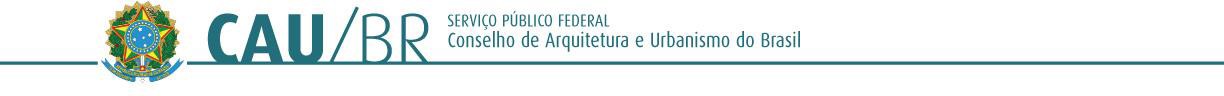 DELIBERAÇÃO PLENÁRIA N° 38, DE 9 DE OUTUBRO DE 2014ANEXO I - QUADRO DE PESSOAL DO CAU/BR - EMPREGOS DE LIVRE PROVIMENTO E DEMISSÃOANEXO IITABELA 1 - QUADRO DE PESSOAL DO CAU/BR - EMPREGOS EFETIVOS DE NÍVEL SUPERIORANEXO IITABELA 2 - QUADRO DE PESSOAL DO CAU/BR - EMPREGOS EFETIVOS DE NÍVEL MÉDIONOTAS AOS ANEXOS I E II:Remunerações em valores fixados pela Deliberação Plenária n° 22, de 6 de setembro de 2013, com os reajustes concedidos pela Portaria Normativa n° 19, de 24 de janeiro de 2014.Designação do espaço ocupacional e remuneração fixadas nos termos do item 1, subitem I da Deliberação Plenária n° 38, de 9 de outubro de 2014.Designações dos Espaços ocupacionais fixadas nos termos do item 1, subitens II, III, IV, V, VI, VII, VIII e IX da Deliberação Plenária n°  38, de 9 de outubro de 2014.Espaços ocupacionais criados e designados e remunerações fixadas pelo item 1, subitens X, XI e XII da Deliberação Plenária n° 38, de 9 de outubro de 2014.ESTRUTURA ORGANIZAUONAL DO CAU/BRCAU/RRcon;elllo de Arwq llehl!a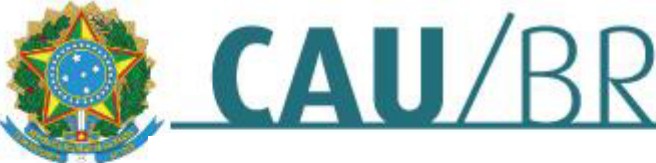 e u1banmii  0 do 8ra1ilPLENÁRIO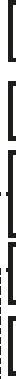 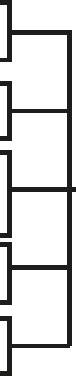 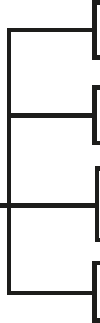 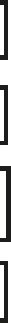 Comissões Ordin.ír ias	Comi, sões Especiilis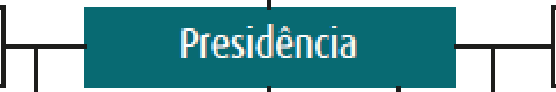 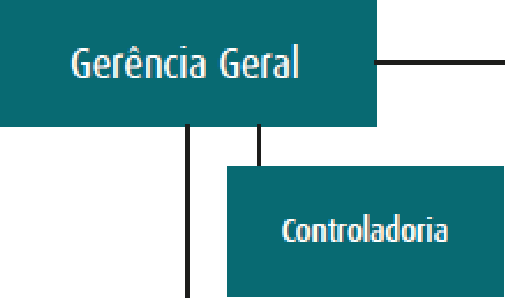 ·.------------------------------------------ -------------------------------------------.'·-------------------- 	.'	Conselho DiretorAssessoria Jurídica 			Assessona de Planejamento eGestão da h treté giaAssessmia de Relacões·e Parlamentares 	.'	Órgãos. ConsultivosOLJvidoriaAuditoria Gabinete da PresidênciaCEAUAssessoria de Comunicação IntegradaAssessoria Especial-----------------------------------------------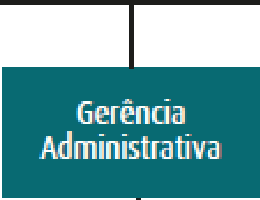 'i', 	--- --- --- --- --- --- -----   ■   ■■■ ■■■   ■■■	■■ oi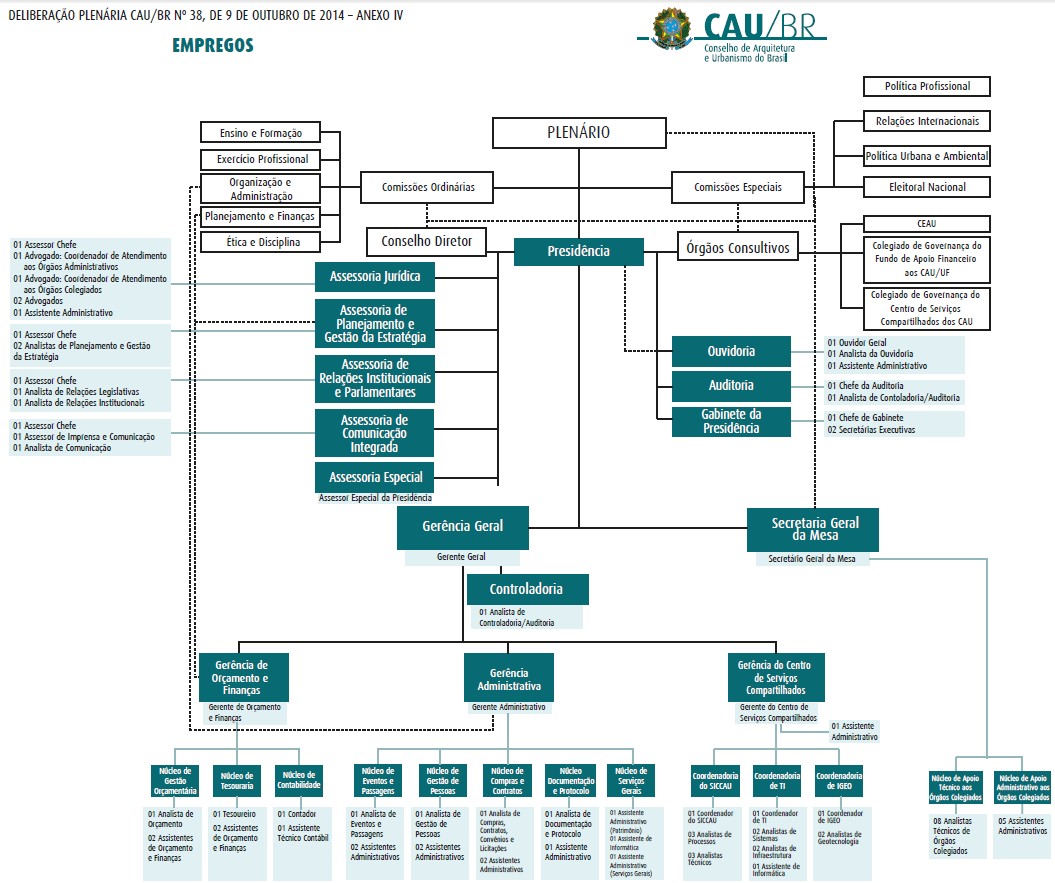 DESIGNAÇÃO DOS EMPREGOSQUANTIDADESESCOLARIDADEREMUNERAÇÃOINDIVIDUAL (R$) (1)Assessor Chefe da Assessoria de Comunicação Integrada (4)1Nível Superior em Comunicação Social, Jornalismo ou áreas afins.15.483,58Assessor de Imprensa e Comunicação (3)1Nível Superior em Comunicação Social, Jornalismo ou Publicidade e Propaganda.10.800,40Assessor Chefe da Assessoria de Planejamento e Gestãoda Estratégia (3)1Nível Superior em Administração, Economia ou áreas afins.15.483,58Assessor Chefe da Assessoria de Relações Institucionaise Parlamentares (3)1Nível Superior em Arquitetura e Urbanismo, ComunicaçãoSocial ou áreas afins.15.483,58Assessor Chefe da Assessoria Jurídica1Nível Superior em Direito.15.483,58Coordenador da Coordenadoria de Atendimento aosÓrgãos Administrativos da Assessoria Jurídica (4)1Nível Superior em Direito.9.089,82Coordenador da Coordenadoria de Atendimento aosÓrgãos Colegiados da Assessoria Jurídica (4)1Nível Superior em Direito.9.089,82Assessor Especial da Presidência1Nível Superior em Arquitetura e Urbanismo, Administração ouáreas afins.10.800,40Chefe da Auditoria (3)1Nível Superior em Contabilidade, Administração ou Economia.15.483,58Chefe de Gabinete da Presidência1Nível Superior em qualquer área.15.483,58Secretário Geral da Mesa (2)1Nível Superior em Arquitetura e Urbanismo.18.645,05Gerente Geral1Nível Superior em Arquitetura e Urbanismo, Administração,Economia ou áreas afins.18.645,05Gerente Administrativo1Nível Superior em Administração, Economia ou Gestão dePessoas.15.483,58Gerente do Centro de Serviços Compartilhados (3)1Nível Superior em Administração, Arquitetura e Urbanismo ouTecnologia da Informação.15.483,58Coordenador do SICCAU (3)1Nível Superior em Arquitetura e Urbanismo.9.089,82Coordenar de TI1Nível Superior em Ciência da Computação, Tecnologia daInformação, Analista de Sistemas ou áreas afins.9.089,82Coordenador de IGEO (3)1Nível Superior em Ciência da computação, Tecnologia daInformação, Analista de Sistemas ou áreas afins.9.089,82Gerente de Orçamento e Finanças (3)1Nível Superior em Contabilidade, Economia ou áreas afins.15.483,58DESIGNAÇÃO DOS EMPREGOSQUANTIDADESESCOLARIDADEREMUNERAÇÃO INDIVIDUAL (R$) (1)Advogado2Nível Superior em Direito.6.551,42Analista de Compras, Contratos, Convênios e Licitações1Nível Superior, em qualquer área.5.615.27Analista de Controladoria2Nível Superior em Administração, Contabilidade ouEconomia.6.551,42Analista de Documentação e Protocolo1Nível Superior em Administração, Arquivologia ouBiblioteconomia.5.615.27Analista de Eventos e Passagens1Nível Superior em qualquer área.5.615.27Analista de Gestão de Pessoas1Nível Superior em Administração, Psicologia, Gestãode Recursos Humanos ou áreas afins.6.551,42Analista de Infraestrutura de Tecnologia da Informação2Nível Superior em Informática, Ciências da Comunicação, Tecnologia da Informação, Análise de Sistemas, Engenharia da Computação ou áreas afins.5.615.27Analista de Comunicação1Nível Superior em Comunicação Social.6.551,42Analista de Orçamento1Nível Superior em Administração, Contabilidade ouEconomia.6.551,42Analista de Ouvidoria1Nível Superior em Arquitetura e Urbanismo.6.551,42Analista de Planejamento e Gestão da Estratégia2Nível Superior em Administração, Administração Públicaou Economia.6.551,42Analista de Processos3Nível Superior em Administração, Contabilidade ouEconomia.5.615.27Analista Técnico3Nível Superior em Arquitetura e Urbanismo.6.551,42Analista de Relações Institucionais1Nível Superior em Arquitetura e Urbanismo.6.551,42Analista de Relações Legislativas1Nível Superior em qualquer área.6.551,42Analista de Sistemas2Nível Superior em Informática, Ciências da Comunicação, Tecnologia	da	Informação,	Análise	de	Sistemas,Engenharia da Computação ou áreas afins.5.615.27Analista de Geotecnologia2Nível Superior em Informática, Arquitetura e Urbanismo,Engenharia ou Geografia.5.615.27Analista Técnico de Órgãos Colegiados - Ênfase emEnsino, Formação e Relações Internacionais2Nível Superior em Arquitetura e Urbanismo.6.551,42Analista Técnico de Órgãos Colegiados - Ênfase emPrática Profissional4Nível Superior em Arquitetura e Urbanismo.6.551,42Analista Técnico de Órgãos Colegiados - Ênfase em Planejamento e Administração2Nível	Superior	em	Administração,	Contabilidade, Economia, Direito ou áreas afins.6.551,42Contador1Nível Superior em Contabilidade.7.693,20Secretária(o) Executiva(o)2Nível Superior em Secretariado.4.831,18DESIGNAÇÃO DOS EMPREGOSÁREA DE ATUAÇÃOQUANTIDADESESCOLARIDADEREMUNERAÇÃO INDIVIDUAL (R$) (1)Assistente AdministrativoCompras,	Contratos,	Convênios	e Licitações.2Nível Médio.3.220,67Assistente AdministrativoDocumentação e Protocolo.2Nível Médio.3.220,67Assistente AdministrativoEventos e Passagens2Nível Médio.3.220,67Assistente AdministrativoGestão de Pessoas.2Nível Médio.3.220,67Assistente AdministrativoOuvidoria.1Nível Médio.3.220,67Assistente AdministrativoPatrimônio.1Nível Médio.3.220,67Assistente AdministrativoServiços Gerais.1Nível Médio.3.220,67Assistente AdministrativoAssessoria Jurídica.1Nível Médio.3.220,67Assistente AdministrativoÓrgãos Colegiados.5Nível Médio.3.220,67Assistente AdministrativoSistema Corporativo (SICCAU).1Nível Médio.3.220,67Assistente de InformáticaTecnologia da Informação.2Nível Médio.3.220,67Assistente Técnico ContábilContabilidade.1Nível MédioTécnico em Contabilidade.3.220,67Assistente de Orçamento e FinançasTesouraria.1Nível Médio.3.220,67Assistente de Orçamento e FinançasContas a Pagar e a Receber.1Nível Médio.3.220,67Assistente de Orçamento e FinançasÁrea de Orçamentos.1Nível Médio.3.220,67TesoureiroTesouraria.1Nível Médio.4.831,18Colegiado de Governaílça d'o F,und'D de Apoio Financeim aos CAU/ UFColegiado de G overna nça do Cent ro ,de Serv i çosCornpartilha d'o1dos O\U